Poznań, dnia 28 sierpnia 2019 r. Wykonawcy 
Wszyscy zainteresowani							strona bip.umww.pl	Dotyczy postępowania o udzielenie zamówienia publicznego prowadzonego w trybie przetargu nieograniczonego pod nazwą: „Dostawa, instalacja, konfiguracja i uruchomienie infrastruktury teleinformatycznej z oprogramowaniem standardowym i systemowym, dostarczenie, konfiguracja i wdrożenie składników aplikacyjnych GIS, opracowanie i zasilenie bazy danych tematycznych oraz metadanych SIPWW, przeprowadzenie szkoleń w zakresie obsługi dostarczonych komponentów systemu (infrastruktury teleinformatycznej i oprogramowania)”, w ramach dwóch części, nr sprawy: BGW-III.272.2.2017INFORMACJA O KOLEJNYM PRZEDŁUŻENIU TERMINU SKŁADANIA I OTWARCIA OFERTDziałając na podstawie art. 38 ust. 4 oraz zgodnie z art. 12a ust. 3 ustawy z dnia 29 stycznia 2004 r. Prawo zamówień publicznych (t. j. Dz. U. 2018 r., poz. 1986 ze zm.), Zamawiający - Województwo Wielkopolskie z siedzibą Urzędu Marszałkowskiego Województwa Wielkopolskiego w Poznaniu informuje o zmianie Ogłoszenia o zamówieniu oraz SIWZ w zakresie przedłużenia terminu składania i otwarcia ofert w następujący sposób:termin składania ofert zostaje przedłużony do dnia: 20 września 2019 r., do godz. 09:00termin otwarcia ofert zostaje przedłużony na dzień: 20 września 2019 r., godz. 13:00Powyższe przedłużenie terminów składania i otwarcia ofert uzasadnione jest pytaniami do treści SIWZ i odpowiedziami na te pytania, w tym czasem potrzebnym wykonawcom na prawidłowe przygotowanie ofert. Zamawiający informuje, że treść pytań i odpowiedzi zostanie opublikowana na stronie internetowej Zamawiającego nie później niż do dnia 4 września 2019 r. Pełnomocnik Zarządu Województwa Wielkopolskiegods. budowy i wdrożenia Systemu Informacji Przestrzennej Województwa Wielkopolskiego (SIPWW)/-/Marcin Jabłoński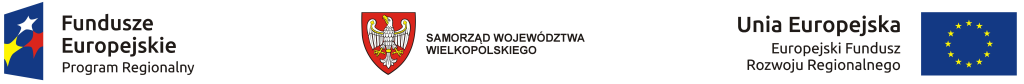 Zamówienie:Dostawa, instalacja, konfiguracja i uruchomienie infrastruktury teleinformatycznej z oprogramowaniem standardowym i systemowym, dostarczenie, konfiguracja i wdrożenie składników aplikacyjnych GIS, opracowanie i zasilenie bazy danych tematycznych oraz metadanych SIPWW; przeprowadzenie szkoleń w zakresie obsługi dostarczonych komponentów systemu (infrastruktury teleinformatycznej i oprogramowania).Przedłużenie terminu składania i otwarcia ofertnr sprawy BGW-III.272.2.2017Przedłużenie terminu składania i otwarcia ofertnr sprawy BGW-III.272.2.2017